БАШҠОРТОСТАН РЕСПУБЛИКАҺЫ                                                       РЕСПУБЛИка БАШКОРТОСТАН ЙƏРМƏКƏЙ районы                                                                         СОВЕТ  сельского поселениямуниципаль РАЙОНЫның                                                     Нижнеулу-елгинский  сельсовет    тҮбəнге олойылfа АУЫЛ СОВЕТЫ                                                     МУНИЦИПАЛЬНОГО РАЙОНА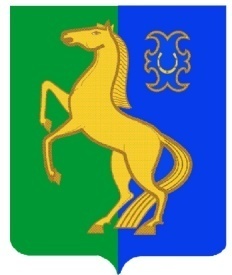    ауыл БИЛƏмƏҺе  хакимиƏте                                                                       ЕРМЕКЕЕВСКий РАЙОН     452196, Түбǝнге Олойылға, Йǝштǝр урамы,10                                             452196, с. Нижнеулу-Елга, ул. Молодежная,10               Тел. (34741) 2-53-15, факс (34741) 2-53-15                                                  Тел. (34741) 2-53-15, факс (34741) 2-53-15ҠАРАР                                                             № 29/16                                                    РЕШЕНИЕ17  декабрь  2018 й.                                                                                  17  декабря  2018 г. Об   участии в проекте «Программа поддержки местных инициатив в Республике Башкортостан»  в 2019 году.Совет сельского поселения Нижнеулу-Елгинский сельсовет муниципального района Ермекеевский район  Республики Башкортостан РЕШИЛ:1. Принять участие в проекте «Программа поддержки местных инициатив в Республике Башкортостан»  в 2019 году.2. Утвердить проект по сельскому поселению Нижнеулу-Елгинский   сельсовет   муниципального   района   Ермекеевский район  Республики  Башкортостан на 2019 год: приобретение пластиковых окон  для  МОБУ  СОШ (средней общеобразовательной  школы) с.Нижнеулу-Елга  по адресу: 452196, Республики  Башкортостан, Ермекеевский район, с.Нижнеулу-Елга,  ул.Молодёжная, д.10.3. Принять  участие в софинансировании проекта за счет  собственных  средств  в сумме 128010  (сто  двадцать  восемь  тысяч  десять) рублей.4. Контроль за исполнением настоящего решения  возложить на постоянную  комиссию Совета сельского поселения Нижнеулу-Елгинский сельсовет  муниципального района Ермекеевский  район Республики Башкортостан по бюджету,  налогам, вопросам  муниципальной  собственности.5. Решение обнародовать на информационном стенде в здании администрации и в сети  «Интернет» на официальном сайте сельского поселения  Нижнеулу-Елгинский  сельсовет муниципального района Ермекеевский  район Республики Башкортостан   nuelga.ru.   Глава сельского поселения    Нижнеулу-Елгинский сельсовет                                          О.В.Зарянова 